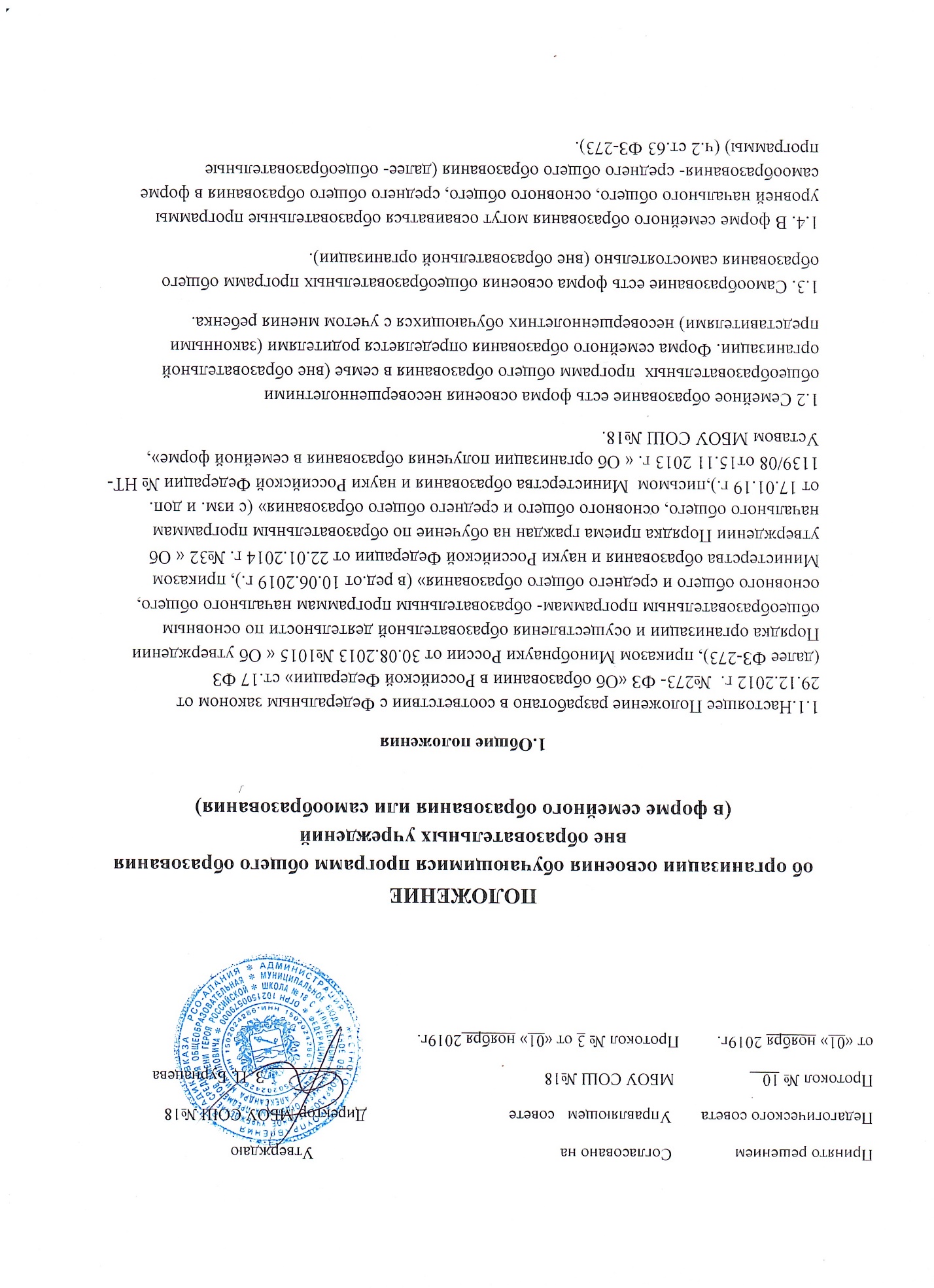 1.5.Освоение общеобразовательных программ в формах семейного образования и самообразования осуществляется в соответствии с федеральным государственным образовательным стандартом общего образования, федеральным компонентом государственного образовательного стандарта общего образования.  Родители (законные представители несут ответственность за выполнение общеобразовательных программ в соответствии с государственными образовательными стандартами.1.6.Допускается сочетание различных форм получения образования и обучения (ст.17 ФЗ-273). Форма получения общего образования и форма обучения по конкретной основной общеобразовательной программе определяются родителями (законными представителями) несовершеннолетнего обучающегося.При выборе родителями (законными представителями) несовершеннолетнего обучающегося формы получения общего образования и формы обучения учитывается мнение ребенка (ч.2, 4 ст.63ФЗ-273).1.7. Лица, осваивающие основную образовательную программу в форме самообразования или семейного образования,  вправе пройти экстерном промежуточную и (или) государственную итоговую аттестацию (далее –аттестация)в образовательной организации, осуществляющей образовательную деятельность.1.8. Лица, получающие образование в формах семейного образования и самообразования, зачисленные в образовательное учреждение для прохождения промежуточной и итоговой аттестации, являются экстернами (п.9 ч.1 ст.33 ФЗ-273).1.9.Экстерны являются обучающимися и при прохождении аттестации пользуются академическими правами обучающихся по соответствующей образовательной программе (ч.1,3 ст.34ФЗ-273).В том числе экстерны имеют право:на бесплатное пользование учебной, научной базой, библиотечно-информационными ресурсами базовой образовательной организации;на развитие своих творческих способностей и интересов, включая участие в конкурсах, олимпиадах, в том числе во всероссийской олимпиаде школьников, выставках, смотрах, физкультурных, спортивных и других массовых мероприятиях;на получение социально-педагогической и психологической помощи, бесплатной психолого - медико-педагогической коррекции(ст.42ФЗ-273);на пользование в порядке, установленном локальными нормативными актами, оздоровительной инфраструктурой, объектами культуры, спорта образовательной организации;на иные академические права, предусмотренные Законом, иными нормативными правовыми актами Российской Федерации и РСО - Алании, локальными нормативными актами.получать необходимые консультации.1.10. Обучающийся, получающий образование в семье, по решению его родителей (законных представителей) с учетом его мнения на любом этапе обучения вправе продолжить образование в образовательной организации (п.2 ч.3 ст.44 ФЗ-273).2. Порядок прохождения аттестации экстернами.2.1. Основанием возникновения образовательных отношений между лицом, получающим общее образование в форме семейного образования или самообразования и образовательным учреждением являются:заявление совершеннолетнего гражданина или родителей (законных представителей) несовершеннолетнего обучающегося о прохождении промежуточной и (или) государственной итоговой аттестации в образовательной организации;приказ общеобразовательного учреждения о приеме лица для прохождения промежуточной аттестации и(или) государственной итоговой аттестации.Заявление о зачислении в образовательную организацию для прохождения промежуточной и (или) государственной итоговой аттестации подается руководителю образовательного учреждения лично совершеннолетним гражданином или родителями (законными представителями) несовершеннолетнего гражданина (приложение 1).2.2. Сроки, порядок проведения, формы и периодичность промежуточной аттестации экстернов устанавливаются локальным актом образовательного учреждения. Промежуточная аттестация обучающихся проводится в форме письменных работ, утвержденных Методическим советом школы (по согласованию с родителями или законными представителями обучающегося.2.3.Срок подачи заявления для прохождения государственной итоговой аттестации экстерном –до 01 февраля текущего года.2.4. Руководителем образовательного учреждения издается распорядительный акт о зачислении лица в образовательное учреждение для прохождения промежуточной и (или) итоговой аттестации. Копия распорядительного акта хранится в личном деле экстерна.2.5. Основанием для завершения образовательных отношений между экстерном и образовательным учреждением является выписка из протокола заседания педагогического совета образовательного учреждения с указанием результатов прохождения экстерном промежуточной аттестации. Результаты промежуточной аттестации заносятся в личное дело экстерна.2.6.Промежуточная и государственная итоговая аттестация могут проводиться в течение одного учебного года, но не должны совпадать по срокам.2.7. Неудовлетворительные результаты промежуточной аттестации по одному или нескольким учебным предметам, курсам, дисциплинам (модулям) образовательной программы или не прохождение промежуточной аттестации в сроки, определенные распорядительным актом образовательной организации, при отсутствии уважительных причин признаются академической задолженностью(ч.2 ст.58 ФЗ -273).Образовательные учреждения, родители (законные представители)несовершеннолетнего экстерна обязаны создать условия для ликвидации академической задолженности и обеспечить контроль за своевременностью ее ликвидации.2.8. Обучающиеся по образовательным программам начального общего, основного общего, среднего общего образования в форме семейного образования и самообразования, имеющие академическую задолженность, вправе пройти повторную промежуточную аттестацию по соответствующему учебному предмету не более двух раз в сроки, определяемые образовательным учреждением. 2.9. Обучающиеся по образовательным программам начального общего, основного общего, среднего общего образования в форме семейного образования, не ликвидировавшие в установленные сроки академической задолженности, продолжают получать образование в образовательной организации (ч.10 ст.58 ФЗ-273). 2.10. Государственная итоговая аттестация экстернов проводится в соответствии с положениями о государственной итоговой аттестации по образовательным программам основного общего образования и среднего общего образования.2.11. Экстерны, не прошедшие государственную итоговую аттестацию или получившие на государственной итоговой аттестации неудовлетворительные результаты, вправе пройти государственную итоговую аттестацию в сроки, определяемые порядком проведения государственной итоговой аттестации по соответствующим образовательным программам.2.12. Экстернам, прошедшим промежуточную аттестацию и не проходившим государственную итоговую аттестацию, выдается справка о прохождении промежуточной аттестации (приложение 2).2.13. Экстернам, прошедшим государственную итоговую аттестацию, выдается документ государственного образца об основном общем или среднем общем образовании образовательной организацией, в которой проводилась государственная итоговая аттестация.3. Порядок действий совершеннолетних лиц и родителей (законных представителей) несовершеннолетних обучающихся при оформлении получения общего образования в форме семейного образования и (или) самообразования3.1. При выборе совершеннолетними лицами или родителями(законными представителями) несовершеннолетних обучающихся получения общего образования в форме семейного образования или самообразования указанные лица, проживающие на территории, закрепленной за МБОУ СОШ №18 .3.1.1. обращаются в образовательное учреждение с заявлением об отчислении обучающегося в связи с намерением продолжить образование вне образовательного учреждения;3.1.2. уведомляют Управление образования АМС г. Владикавказа (ч. 5 ст.63ФЗ-273).(образец уведомления о выборе формы семейного образования и (или) самообразования и перечень прилагаемых документов в приложении3).3.1.3.обращаются в МБОУ СОШ №18 с заявлением о зачислении обучающегося для прохождения им промежуточной и (или) итоговой аттестации (приложение 1).3.2. Вместе с заявлением о зачислении для прохождения промежуточной и  (или) итоговой аттестации представляются следующие документы: оригинал документа, удостоверяющего личность совершеннолетнего гражданина;оригинал документа, удостоверяющего личность родителя (законного представителя) несовершеннолетнего гражданина;оригинал свидетельства о рождении ребенка либо заверенную в установленном порядке копию документа, подтверждающего родство заявителя (или законность представления прав обучающегося);документ, подтверждающий проживание совершеннолетнего гражданина либо родителей несовершеннолетнего обучающегося на территории, закрепленной в МБОУ СОШ №18;личное дело обучающегося, выданное образовательным учреждением, в котором он ранее обучался; при отсутствии личного дела в образовательной организации оформляется личное дело на время прохождения аттестации;4. Порядок действий общеобразовательного учреждения4.1.МБОУ СОШ №18 осуществляет прием заявлений о зачислении для проведения промежуточной и (или) итоговой аттестации лиц, осваивающих программы общего образования в форме семейного образования или самообразования.4.2. При приеме заявления о зачислении для прохождения промежуточной аттестации и (или)итоговой аттестации образовательное учреждение обязано ознакомить экстерна, родителей (законных представителей) несовершеннолетних экстернов со следующими документами под роспись: с лицензией на осуществление образовательной деятельности; со свидетельством о государственной аккредитации; Уставом образовательной организации и локальным актом, регламентирующим порядок проведения промежуточной аттестации; с учебным планом, предметными образовательными программами, тематическим планированием по учебным предметам, выносимым на аттестацию; с графиком проведения консультаций и прохождения промежуточной аттестации на предстоящий учебный год.4.3.Образовательное учреждение:издает приказ о зачислении в образовательное учреждение для прохождения промежуточной и (или) государственной итоговой аттестации обучающегося, получающего образование в формах семейного образования или самообразования; обеспечивает включение в региональную базу государственной итоговой аттестации по программам основного , среднего общего образования обучающихся, получающих образование в формах семейного образования или самообразования, и сдающих государственную итоговую аттестацию, в установленные сроки;организует и проводит промежуточную аттестацию обучающихся,  получающих образование в формах семейного образования и самообразования; обеспечивает соблюдение академических прав экстернов на период сдачи ими промежуточной и (или) итоговой аттестации в соответствии с действующим законодательством Российской Федерации.5. Финансовое обеспечение5.1. Услуга прохождения промежуточной и итоговой аттестации для лиц, осваивающих образовательные программы общего образования в формах семейного образования и самообразования, включается в муниципальное задание образовательного учреждения, оказывающего эту услугу.